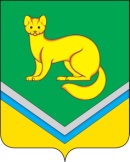 АДМИНИСТРАЦИЯСЕЛЬСКОГО ПОСЕЛЕНИЯ УНЪЮГАНОктябрьского районаХанты – Мансийского автономного округа – ЮгрыПОСТАНОВЛЕНИЕот 26 декабря 2022 г.						                  № 464п. УнъюганВ соответствии с частью 3 статьи 156 Жилищного кодекса Российской Федерации, Приказом Министерства строительства и жилищно-коммунального хозяйства Российской Федерации от 27.09.2016 № 668/пр «Об утверждении методических указаний установления размера платы за пользованием жилым помещением для нанимателей жилых помещений по договорам социального найма и договорам найма жилых помещений государственного или муниципального жилищного фонда», решением Совета депутатов сельского поселения Унъюган от 30.11.2009 № 42 «Об утверждении Положения о порядке управления и содержания муниципального жилищного фонда в сельском поселении Унъюган»:Внести в постановление Администрации сельского поселения Унъюган от 28.10.2019    № 272 «Об утверждении Положения о порядке расчета платы за пользование жилым помещением (платы за наем) для нанимателей жилых помещений по договорам социального найма муниципального жилищного фонда, находящегося в собственности сельского поселения Унъюган» следующие изменения:В приложении 1:а) пункт 2.2 раздела 2 изложить в следующей редакции: « 2.2. Коэффициент соответствия платы по договорам социального найма определяется в интервале [0; 1] и устанавливается единым для всех граждан, проживающих в муниципальном образовании сельское поселение Унъюган, согласно приложению к Положению».б) абзац первый пункта 3.2 раздела 3 после слов «в Единой межведомственной информационно-статистической системе (ЕМИСС)» дополнить словами «(по всем типам квартир).».в) абзац второй пункта 3.2 раздела 3 после слов «по Уральскому федеральному округу» дополнить словами «(по всем типам квартир).».Приложение 2 к постановлению изложить в новой редакции согласно приложению.Признать утратившими силу:Постановление Администрации сельского поселения Унъюган от 30.11.2020 № 303     «О внесении изменений в постановление Администрации сельского поселения Унъюган от 28.10.2019 № 272 «Об утверждении Положения о порядке расчета платы за пользование жилым помещением (платы за наем) для нанимателей жилых помещений по договорам социального найма муниципального жилищного фонда, находящегося в собственности сельского поселения Унъюган».Постановление Администрации сельского поселения Унъюган от 23.11.2021 № 345     «О внесении изменений в постановление Администрации сельского поселения Унъюган от 28.10.2019 № 272 «Об утверждении Положения о порядке расчета платы за пользование жилым помещением (платы за наем) для нанимателей жилых помещений по договорам социального найма муниципального жилищного фонда, находящегося в собственности сельского поселения Унъюган».3. Постановление подлежит обнародованию и размещению на официальном сайте Администрации сельского поселения Унъюган в информационно-телекоммуникационной сети общего пользования (компьютерной сети «Интернет»).4. Постановление вступает в силу с 1 января 2023 года.5. Контроль за исполнением постановления возложить на заместителя главы поселения по вопросам обеспечения жизнедеятельности и управления муниципальным имуществом Балабанову Л.В.Глава сельского поселения Унъюган						В.И. ДеркачПриложениек постановлению Администрации сельского поселения Унъюганот 26.12.2022 № 464Приложение 2к постановлению Администрациисельского поселения Унъюганот 28.10.2019 № 272Размер платы за пользование жилым помещением (платы за наем) для нанимателей жилых помещений по договорам социального найма муниципального жилищного фонда, находящегося в собственности сельского поселения УнъюганПриложение к размеру платы за пользованиежилым помещением (платы за наем) длянанимателей жилых помещений по договорам социального найма муниципального жилищного фонда, находящегося в собственности сельского поселения УнъюганРасчет размера платы за пользование жилым помещением для нанимателей жилых помещений по договорам социального найма муниципального жилищного фонда, находящегося в собственности сельского поселения УнъюганИсходные данные:Средняя цена 1 кв.м по всем типам квартир на вторичном рынке жилья по состоянию на II квартал 2022 года (по данным ЕМИСС) – 94 466,93 (Девяносто четыре тысячи четыреста шестьдесят шесть) рублей 93 копейки1. Расчет базового размера платы за наем жилого помещения, рублей:Нб = 94 466,93*0,001 = 94,472. Коэффициент, характеризующий качество и благоустройство жилых помещений, месторасположений домов:2.1. Жилые помещения в капитальном исполнении (со стенами из кирпича, панелей, блоков), полное благоустройство:2.2. Жилые помещения в капитальном исполнении (со стенами из кирпича, панелей, блоков), не полное благоустройство:2.3. Жилые помещения в деревянном исполнении (со стенами из дерева, смешанных и других материалов), полное благоустройство:2.4. Жилые помещения в деревянном исполнении (со стенами из дерева, смешанных и других материалов), не полное благоустройство:2.5. Жилые помещения в деревянном исполнении (со стенами из дерева, смешанных и других материалов), отсутствие благоустройства:3. Размер платы за наем жилых помещений (1 кв.м):3.1.Жилые помещения в капитальном исполнении (со стенами из кирпича, панелей, блоков), полное благоустройство, рублей:Пj = 94,47*1,2*0,03 = 3,403.2. Жилые помещения в капитальном исполнении (со стенами из кирпича, панелей, блоков), не полное благоустройство, рублей:Пj = 94,47*1,17*0,03 = 3,323.3. Жилые помещения в деревянном исполнении (со стенами из дерева, смешанных и других материалов), полное благоустройство, рублей:Пj = 94,47*1,13*0,03 = 3,203.4. Жилые помещения в деревянном исполнении (со стенами из дерева, смешанных и других материалов), не полное благоустройство, рублей:Пj = 94,47*1,1*0,03 = 3,123.5. Жилые помещения в деревянном исполнении (со стенами из дерева, смешанных и других материалов), отсутствие благоустройства, рублей:Пj = 9*0,97*0,03 = 2,75Пояснительная записка к постановлению Администрации сельского поселения Унъюган от 2022 № «О внесении изменений в постановление Администрации сельского поселения Унъюган от 28.10.2019 № 272 «Об утверждении Положения о порядке расчета платы за пользование жилым помещением(платы за наем) для нанимателей жилых помещений по договорам социального найма муниципального жилищного фонда, находящегося в собственности сельского поселения Унъюган»Согласно п.4.3 Методических указаний установления размера платы за пользование жилым помещением для нанимателей жилых помещений по договорам социального найма и договорам найма жилых помещений государственного или муниципального жилищного фонда, утвержденных Приказом Министерства строительства и жилищно-коммунального хозяйства Российской Федерации от 27.09.2016  № 668/пр величина коэффициентов (К1-К3), характеризующих качество и благоустройство жилого помещения, месторасположение дома, устанавливается в интервале [0,8; 1,3].В соответствии с актуальными данными Федеральной службы государственной статистики, размещенными в свободном доступе в Единой межведомственной информационно-статистической системе, средняя цена 1 кв. м по всем типам квартир на вторичном рынке жилья в Ханты-Мансийском автономном округе – Югре по состоянию на II квартал 2022 года составляет 94 466,93 (Девяносто четыре тысячи четыреста шестьдесят шесть) рублей 93 копейки, поэтому базовый размер платы за наем жилого помещения составляет 94,47 руб.Коэффициенты, характеризующие качество и благоустройство жилого помещения, месторасположение дома и соответствие платыРазмерплаты за пользование жилым помещением (платы за наем) для нанимателей жилых помещений по договорам социального найма муниципального жилищного фонда, находящегося в собственности сельского поселения УнъюганО внесении изменений в постановление Администрации сельского поселения Унъюган от 28.10.2019 № 272 «Об утверждении Положения о порядке расчета платы за пользование жилым помещением (платы за наем) для нанимателей жилых помещений по договорам социального найма муниципального жилищного фонда, находящегося в собственности сельского поселения Унъюган»№ п/пКатегория жилых помещениймуниципального жилищного фондаРазмер платы,руб./м2 в месяц1Жилые помещения в капитальном исполнении (со стенами из кирпича, панелей, блоков), полное благоустройство3,402Жилые помещения в капитальном исполнении (со стенами из кирпича, панелей, блоков), не полное благоустройство3,323Жилые помещения в деревянном, исполнении (со стенами из дерева, смешанных и других материалов), полное благоустройство3,204Жилые помещения в деревянном, исполнении (со стенами из дерева, смешанных и других материалов), не полное благоустройство3,125Жилые помещения в деревянном, исполнении (со стенами из дерева, смешанных и других материалов), отсутствие благоустройства 2,75№ п/пНаименованиеОбозначениеПараметрыЗначение1Коэффициент качества жилого помещенияК1Жилые помещения в капитальном исполнении (со стенами из кирпича, панелей, блоков)1,31Коэффициент качества жилого помещенияК1Жилые помещения в деревянном, исполнении (со стенами из дерева, смешанных и других материалов)1,12Коэффициент благоустройства жилого помещенияК2Полное благоустройство1,32Коэффициент благоустройства жилого помещенияК2Не полное благоустройство1,22Коэффициент благоустройства жилого помещенияК2Отсутствие благоустройства (печное отопление)0,83Коэффициент месторасположения жилого домаК3Муниципальное образование сельское поселение Унъюган1,04Коэффициент соответствия платыКсЖилые помещения в капитальном исполнении (со стенами из кирпича, панелей, блоков)0,034Коэффициент соответствия платыКсЖилые помещения в деревянном, исполнении (со стенами из дерева, смешанных и других материалов)0,03№п/пКатегория жилых помещениймуниципального жилищного фондаРазмер платы,руб./м2 в месяц (новая редакция)Размер платы,руб./м2 в месяц (старая редакция)1Жилые помещения в капитальном исполнении (со стенами из кирпича, панелей, блоков), полное благоустройство3,402,572Жилые помещения в капитальном исполнении (со стенами из кирпича, панелей, блоков), не полное благоустройство3,322,503Жилые помещения в деревянном, исполнении (со стенами из дерева, смешанных и других материалов), полное благоустройство3,202,424Жилые помещения в деревянном, исполнении (со стенами из дерева, смешанных и других материалов), не полное благоустройство3,122,355Жилые помещения в деревянном, исполнении (со стенами из дерева, смешанных и других материалов), отсутствие благоустройства2,752,08